Технологическая карта по изготовлению «Букета цветов, в технике «торцевание на пластилине»1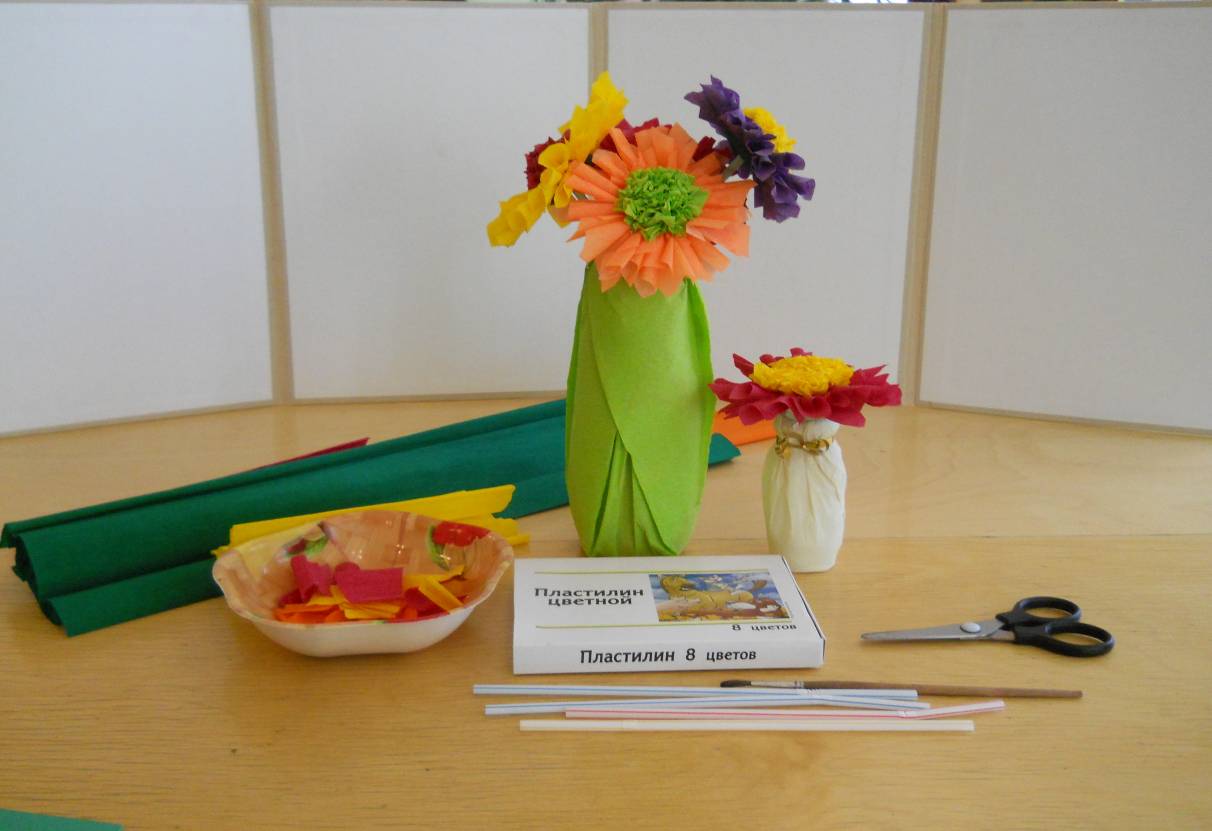 23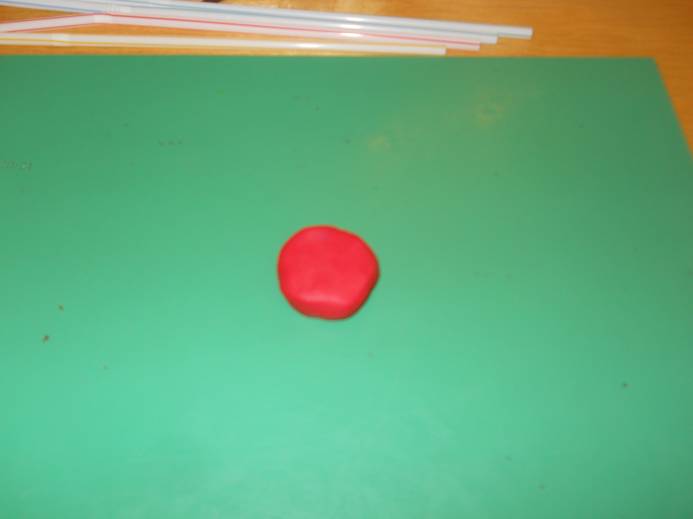 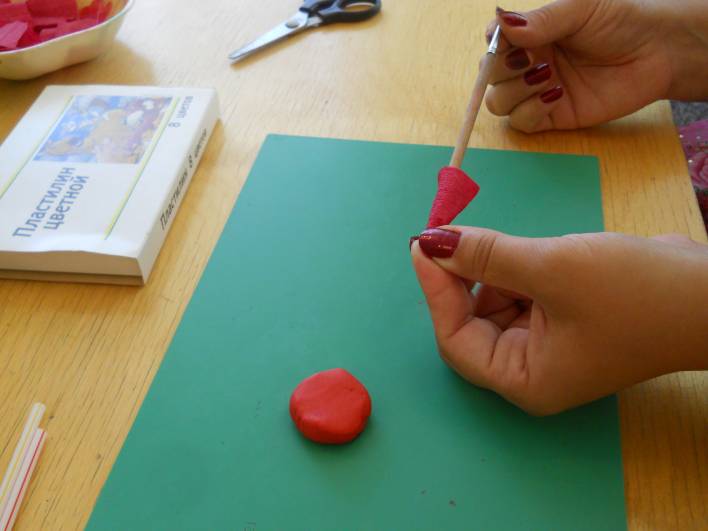 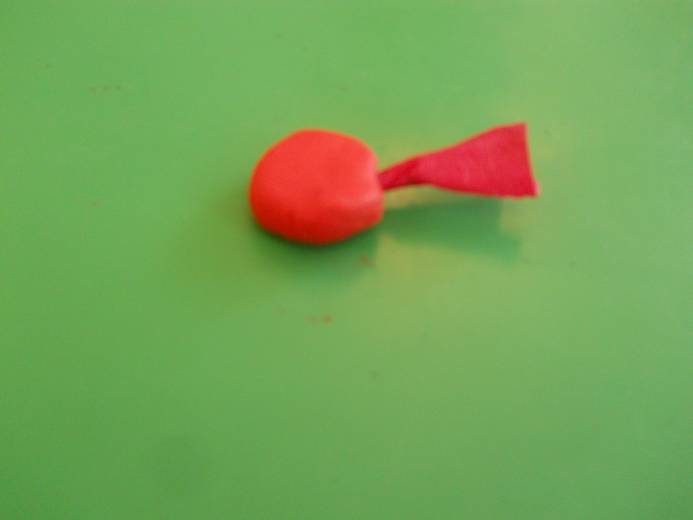 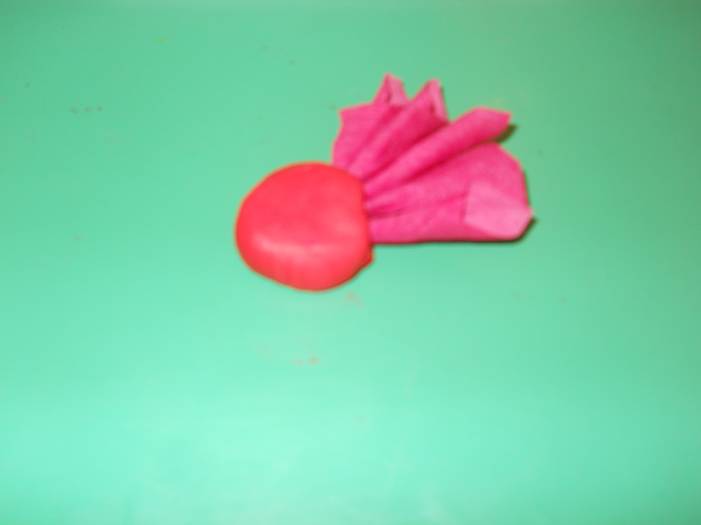 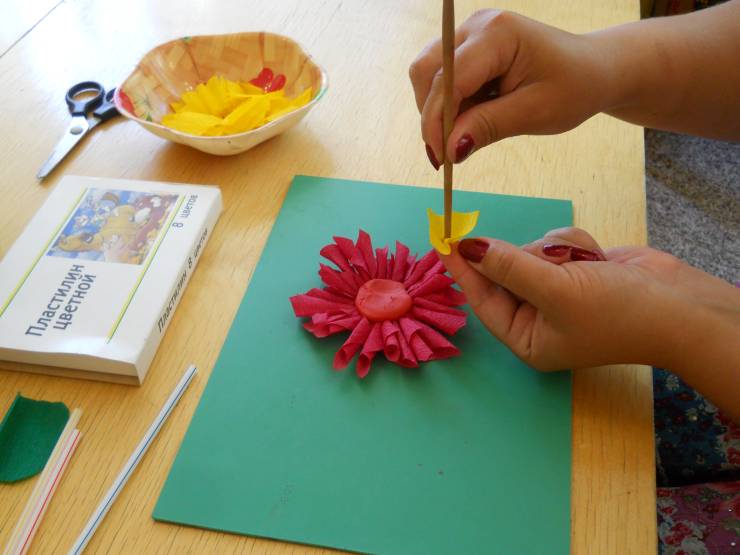 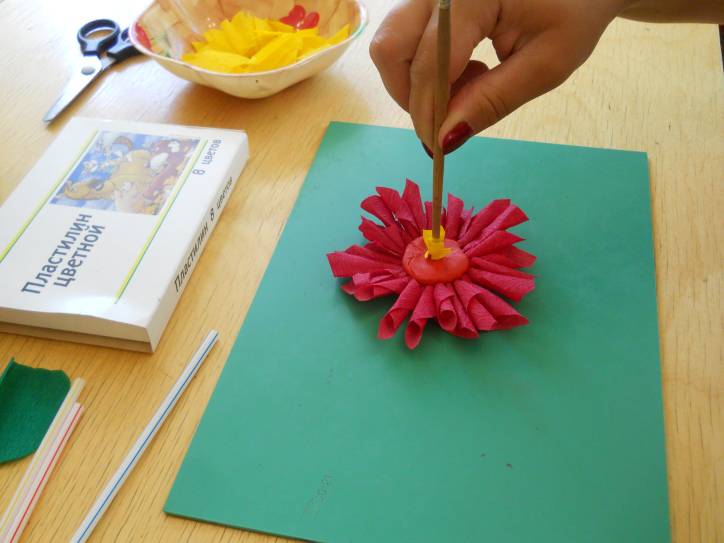 45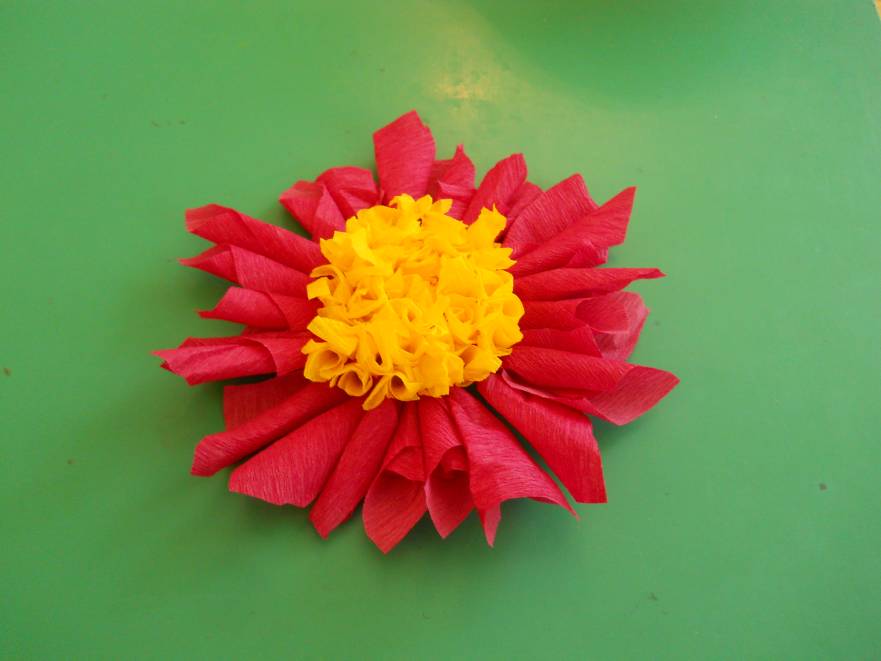 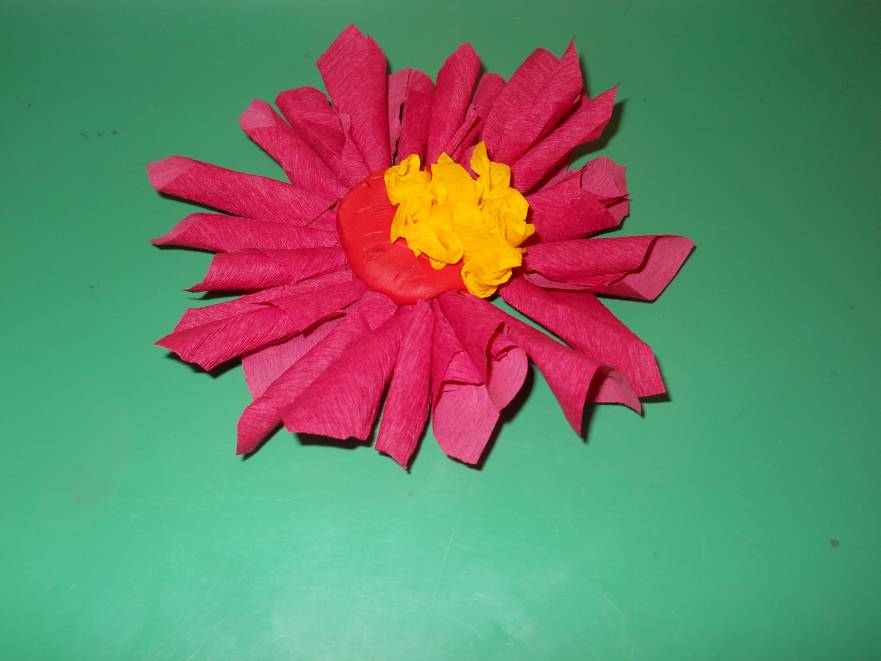 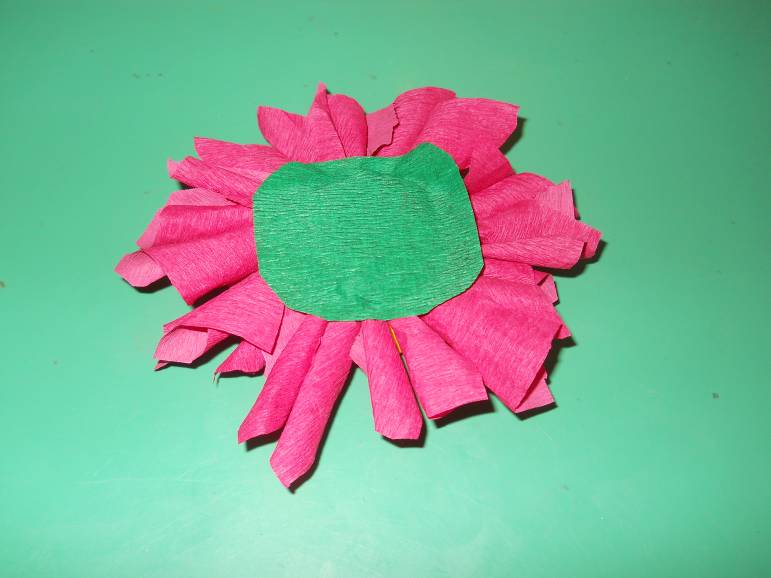 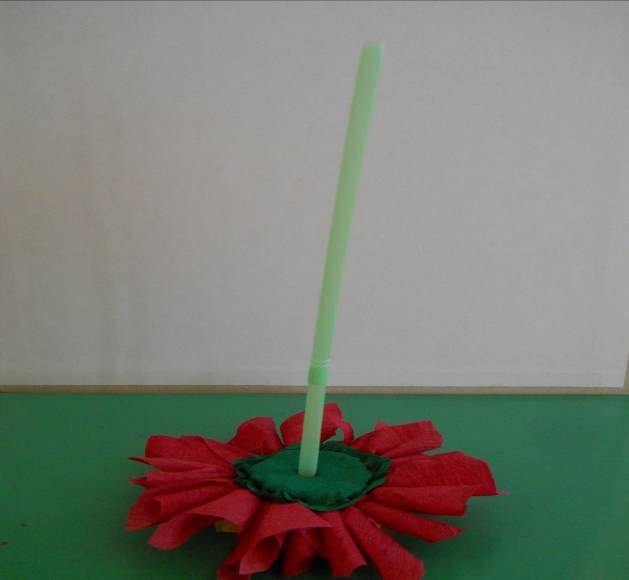 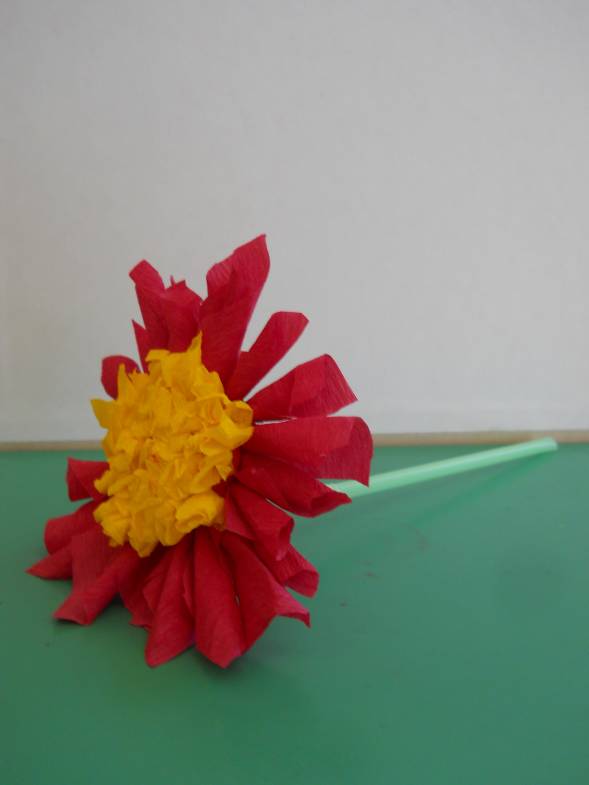 